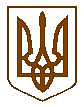 УКРАЇНАБілокриницька   сільська   радаРівненського   району    Рівненської    області(восьма чергова сесія сьомого скликання)ПРОЕКТ РІШЕННЯвід  21 червня  2016 року                                                                                Про надання матеріальної допомоги	Розглянувши  заяви громадян та  провівши обстеження матеріально-побутових умов, керуючись ст. 34 Закону України «Про місцеве самоврядування в Україні», сесія Білокриницької сільської радиВ И Р І Ш И ЛА :Виділити матеріальну допомогу в зв’язку із важким матеріальним становищем:Пінчук Марині Василівні – 1300 грн.;Кривчуку  Аркадію  Мартиновичу – 200 грн.;Захожій Майї Михайлівні – 1000 грн.;Сумці Людмилі Віталіївні – 500 грн.Контроль за виконанням даного рішення покласти на т.в.о. головного бухгалтера сільської ради,  О. Кушнір.Сільський голова	                                  			               Т. ГончарукПленарне засідання восьмої чергової сесії Білокриницької сільської ради сьомого скликання21 червня  2016 року
С П И С О Кдепутатів Білокриницької сільської ради сьомого скликання для поіменного голосування з питання:«Про  надання матеріальної допомоги »Голосували:    «за» - 	17	                          «проти» - 	0	                          «утримався» - 	0	                          «не голосував» - 	0	Голова комісії                                                                      ____________________Секретар комісії                                                                   ____________________Член комісії                                                                          ____________________№з/пПрізвище, ім’я, по батьковіЗаПротиУтри-мавсяНе приймав участь в голосу-ванні1.Гончарук Тетяна Володимирівназа2.Галябар Роман Олександровичвідсутній3.Власюк Світлана Андріївназа4.Данилюк Наталія Василівнавідсутня5.Семенюк Марія Петрівнавідсутня6.Дем'янчук Віталій Григоровичвідсутній7.Зданевич Оксана Данилівназа8.Кисіль Тетяна Михайлівназа9.Панчук Ярослав Петровичза10.Ящук Оксана Костянтинівназа11.Целюк Тетяна Лонгінівназа12.Плетьонка Андрій Васильовичза13.Вовчик Юрій Анатолійовичза14.Дубіч Анатолі Миколайовичза15.Захожа Інна Анатоліївназа16.Морозюк Оксана Дмитрівназа17.Казмірчук Олена Юріївназа18.Денисюк Іван Миколайовичза19.Кравченко Алла Дмитрівназа20.Люльчик Валерій Федоровичвідсутній21.Клименко Тарас Володимировичза22.Ляшецька Надія Миколаївнавідсутня23Ящук Олена АдамівназаВсього:Всього:17